                  Государственное учреждение -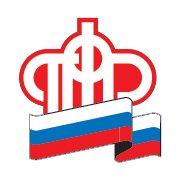              Управление Пенсионного фонда Российской Федерации             в Боровичском районе Новгородской области                Назначение социальной пенсииИзменения в пенсионной системе, вступающие в силу с 2019 года, не затрагивают социальную пенсию по инвалидности и по потере кормильца, которые назначаются безотносительно к общеустановленному пенсионному возрасту. Как и в случае со страховой пенсией, в отношении пенсий по государственному обеспечению полностью сохраняется право людей, потерявших трудоспособность из-за инвалидности, обратиться за назначением пенсии независимо от возраста.Возраст, по достижении которого возникает право на социальную пенсию по старости, повышается на 5 лет в соответствии с поэтапным переходным периодом. К 2028 году мужчинам социальная пенсия по старости будет назначаться по достижении 70 лет, женщинам – по достижении 65 лет.